THÔNG BÁO TUYỂN SINH ĐIỀU DƯỠNG VIÊN SANG CHLB ĐỨC HỌC TẬP VÀ LÀM VIỆC THEO DỰ ÁN GAVICGAVIC là dự án tuyển chọn, đào tạo, đưa ứng viên Việt Nam sang học tập và làm việc tại CHLB Đức trong ngành Điều dưỡng. Dự án được thực hiện với sự kết hợp của Cục Khoa học Công nghệ và Đào tạo – Bộ Y tế Việt Nam .	Các ứng viên của dự án GAVIC là sinh viên điều dưỡng đã tốt nghiệp Cao đẳng/Đại học trên toàn quốc. Sau khi tốt nghiệp tại việt Nam, ứng viên có cơ hội học tập làm việc tại CHLB Đức thông qua chương trình “ Chuyển đổi bằng điều dưỡng tại Đức”.	Đặc biệt, GAVIC là dự án nhân văn. Do đó ứng viên được tài trợ toàn bộ chi phí khi tham gia chương trình “ Chuyển đổi bằng điều dưỡng” tại CHLB Đức.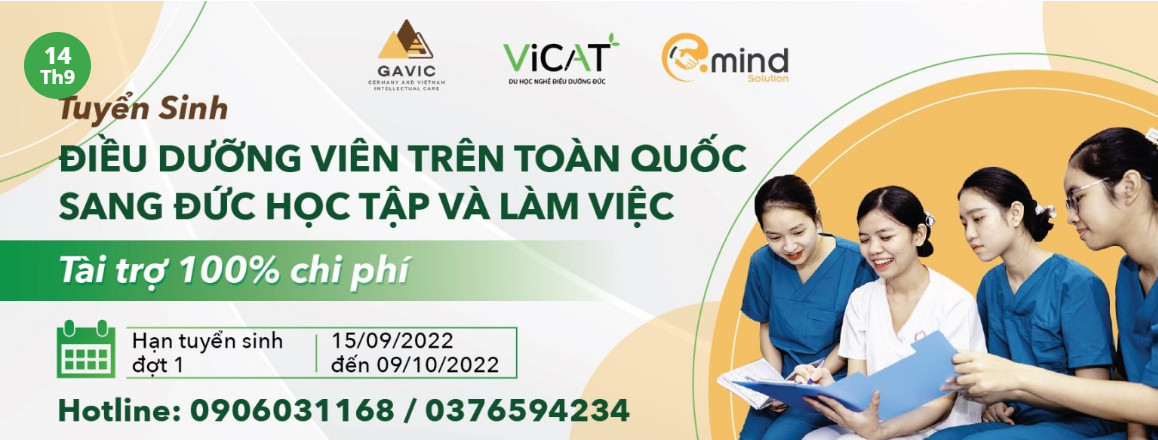 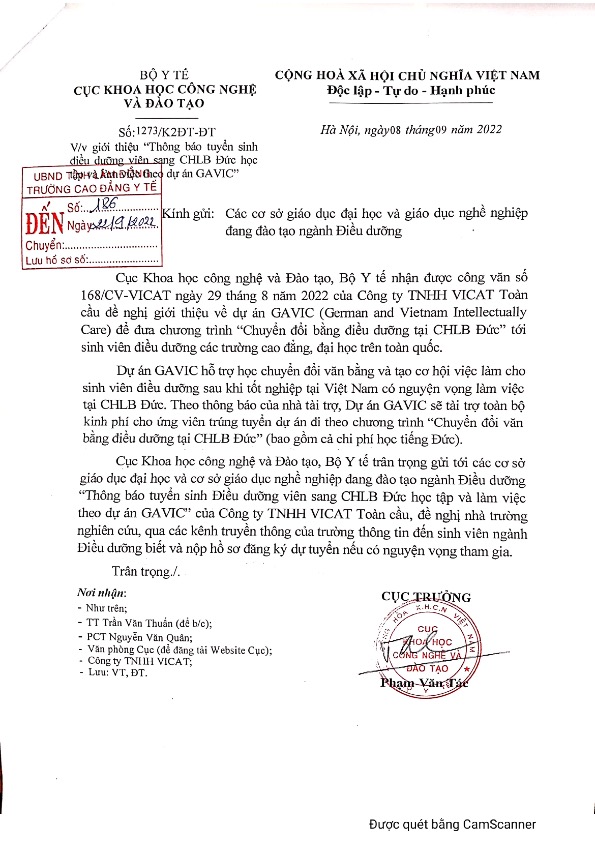 